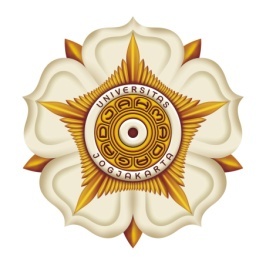 KARTU HADIR SEMINARPROGRAM STUDI S2 SAIN VETERINER FKH UGM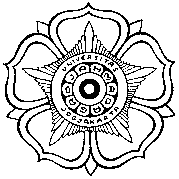 KARTU HADIR SEMINARPROGRAM STUDI S2 SAIN VETERINER FKH UGMNama Mhs :Nama Mhs :NIM:NoTanggalPembicara SeminarTanda Tgn. PengelolaNama Mhs :NIM:NoTanggalPembicara SeminarTanda Tgn. Pengelola